Town of Westerlo Heritage Museum’s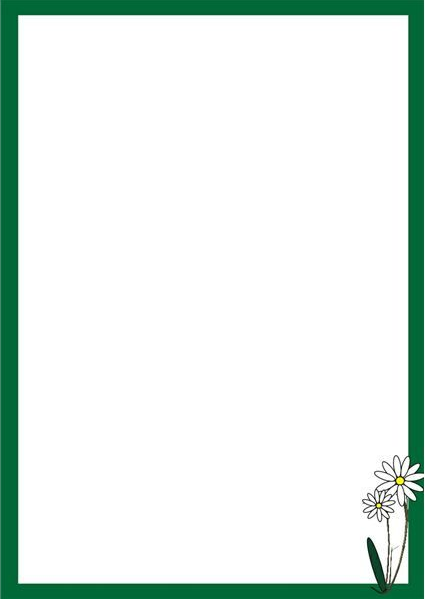 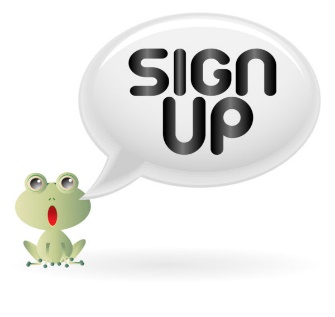 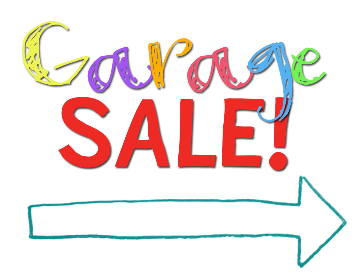 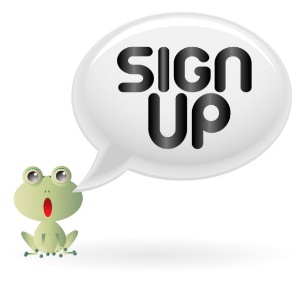 15th(Dormsansville, Westerlo, South Westerlo)Garage SaleSaturday, June 11, 20228:30 AM- 3:30 PMIf you would like to be part of the Town of Westerlo Museum’s 15th Town Wide Garage Sale, now is the time to sign up! Garage/Yard sales will be held on your own property/location for this event. Space will also be available at the Westerlo Town Park Pavilion.The Westerlo Museum Board is sponsoring this event to raise monies for the Westerlo Heritage Museum’s building fund. We will advertise in local and some capital district newspapers, and other media. Your sale will be marked on a map which will be avAIlAble the morning of the sale at the We sterlo Town Park. We will be selling food and baked goods at the park; therefore, we kindly request that you not sell food at your site. Please have your site open from 8:30 am - 3:30 pm. The cost to you is only $20.00 per family. Please make checks payable to Westerlo Heritage Museum and mail with the return portion as indicated below to:Town of Westrlo Heritage Museum933 County Route 401Westerlo, NY 12193Registration forms should be received or postmarked no later than June 1, 2022. The sooner the better. This allows enough time for you to receive your garage sale number represented on the map and instructions for the day of the sale.Refreshments, Bake Sale and Sale of Maps will be available the day of the event at the Westerlo Town Park Pavilion located at 950 County Route 401 starting at 8 am. Please feel free to contact the Town Clerk’s office with any questions:518-797-3111 option 2 or  townclerk@townofwesterlony.com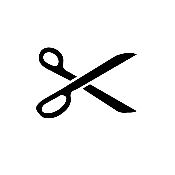                 ----------------------------------------------------cut here-----------------------------------------------------------------------------Please print clearly and return this portion to the above address. Please maintain the above for your records. Name:__________________________ Telephone:_______________ Email:________________________________Mailing address: ______________________________________________________________Address of location if different from the Mailing address: ______________________________________________Information (Approximate miles from Westerlo Town Park, Color of House, etc.): ______________________________________________________________________________________________Are you going to be open on Sunday (circle one): YES or NO 	*It will be advertised on the map if you are. Description of items being sold: ________________________________________________________________